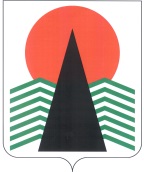 АДМИНИСТРАЦИЯ  НЕФТЕЮГАНСКОГО  РАЙОНАпостановлениег.НефтеюганскО внесении изменений в постановление администрации Нефтеюганского района от 04.04.2018 № 484-па «Об утверждении плана мероприятий («дорожной карты») по снижению задолженности  управляющих и ресурсоснабжающих организаций  по оплате за топливно-энергетические ресурсы, а также задолженности собственников и нанимателей жилых помещений по оплате жилых помещений и коммунальных услуг»Во исполнение приказа Департамента жилищно-коммунального комплекса 
и энергетики Ханты-Мансийского автономного округа – Югры от 23.05.2018 
№ 33-Пр-95 «О комплексе мероприятий, направленных на снижение задолженности за жилищно-коммунальные услуги в Ханты-Мансийском автономном округе – Югре                             п о с т а н о в л я ю: Внести изменения в постановление администрации Нефтеюганского района от 04.04.2018 № 484-па «Об утверждении плана мероприятий («дорожной карты») 
по снижению задолженности  управляющих и ресурсоснабжающих организаций  
по оплате за топливно-энергетические ресурсы, а также задолженности собственников и нанимателей жилых помещений по оплате жилых помещений 
и коммунальных услуг», изложив приложение к постановлению в редакции согласно приложению к настоящему постановлению.Настоящее постановление подлежит размещению на официальном сайте органов местного самоуправления Нефтеюганского района.Контроль за выполнением постановления возложить на директора департамента строительства и жилищно-коммунального комплекса – заместителя главы Нефтеюганского района В.С.Кошакова.Исполняющий обязанности Главы района							С.А.КудашкинПриложение к постановлению администрации Нефтеюганского районаот 02.07.2018 № 1057-паПлан мероприятий («дорожная карта»)по снижению задолженности  управляющих и ресурсоснабжающих организаций  
по оплате за топливно-энергетические ресурсы, а также задолженности собственников и нанимателей жилых помещений по оплате 
жилых помещений и коммунальных услуг02.07.2018№ 1057-па№ 1057-па№ п/пМероприятиеОтветственные исполнителиСроки исполнения1. Мероприятия с управляющими и ресурсоснабжающими организациями, направленные на снижение задолженности1. Мероприятия с управляющими и ресурсоснабжающими организациями, направленные на снижение задолженности1. Мероприятия с управляющими и ресурсоснабжающими организациями, направленные на снижение задолженности1. Мероприятия с управляющими и ресурсоснабжающими организациями, направленные на снижение задолженности1.1.Обеспечение своевременной оплаты управляющими и ресурсоснабжающими организациями текущих платежей за потребленные топливно-энергетические ресурсыдепартамент строительства и жилищно-коммунального комплекса Нефтеюганского районаежемесячно 1.2.Заключение управляющими и ресурсоснабжающими организациями, имеющими просроченную кредиторскую задолженность за потребленные топливно-энергетические ресурсы, соглашений и составление графиков реструктуризации задолженности с поставщиками топливно-энергетических ресурсовуправляющие и ресурсоснабжающие организации, поставщики топливно-энергетических ресурсовпо мере необходимости1.3.Мониторинг исполнения соглашений и графиков реструктуризации задолженности в полном объемедепартамент строительства и жилищно-коммунального комплекса Нефтеюганского района, управляющие и ресурсоснабжающие организации, поставщики топливно-энергетических ресурсовв установленные соглашениями и графиками реструктуризации сроки1.4.Проведение предприятиями инвентаризации задолженности, списание нереальной к взысканию задолженностиуправляющие и ресурсоснабжающие организациипо мере необходимостипо мере необходимости1.5.Снижение задолженности потребителей  за предоставленные жилищно-коммунальные услугиуправляющие и ресурсоснабжающие организации, поставщики топливно-энергетических ресурсовежемесячноежемесячно2. Мероприятия с собственниками и нанимателями жилых помещений, направленные на снижение задолженности2. Мероприятия с собственниками и нанимателями жилых помещений, направленные на снижение задолженности2. Мероприятия с собственниками и нанимателями жилых помещений, направленные на снижение задолженности2. Мероприятия с собственниками и нанимателями жилых помещений, направленные на снижение задолженности2.1.Усиление работы с гражданами, имеющими просроченную задолженность по оплате жилого помещении и коммунальных услуг: оформление и направление в судебные органы исковых заявлений на взыскание просроченной задолженности по оплате жилого помещения и коммунальных услуг; ограничение в соответствии с законодательством Российской Федерации подачи отдельных видов коммунальных услуг в жилые помещения должников по оплате коммунальных услуг; проведение разъяснительной работы среди населения по погашению задолженности по оплате жилого помещения и коммунальных услуг; заключение с гражданами, имеющими просроченную задолженность по оплате жилого помещения и коммунальных услуг соглашений о поэтапном погашении задолженностиуправляющие и ресурсоснабжающие организации,  отдел судебных приставов по городу Нефтеюганску и Нефтеюганскому району Ханты-Мансийского автономному округу – Югре (по согласованию)ежемесячно2.2.Мониторинг задолженности населения за жилищно-коммунальные услугидепартамент строительства и жилищно-коммунального комплекса Нефтеюганского районаежемесячно2.3.Проведение  заседаний комиссии по вопросам жилищно-коммунальной сферы Нефтеюганского района с участием членов Общественного совета по вопросам жилищно-коммунального хозяйства и дорожной деятельности Нефтеюганского районадепартамент строительства и жилищно-коммунального комплекса Нефтеюганского районаежеквартально 2.4.Проведение рабочих комиссий по снижению задолженности населения за жилищно-коммунальные услуги перед организациями жилищно-коммунального комплекса сельских и городского поселений Нефтеюганского района с участием членов рабочих групп по вопросам жилищно-коммунального хозяйства поселений, советов многоквартирных домовглавы сельских и городского поселения Нефтеюганского районаежеквартально 2.5.Проведение совместных рейдов судебных приставов с управляющими организациями, представителями администраций городского и сельских поселений Нефтеюганского района по взысканию задолженности за жилищно-коммунальные услугиотдел судебных приставов по городу Нефтеюганску и Нефтеюганскому району Ханты-Мансийского автономному округу – Югре (по согласованию)согласно графикам выезда2.6.Информационно-пропагандистское сопровождение мероприятий по снижению задолженности населения за жилищно-коммунальные услуги в средствах массовой информации Нефтеюганского района, а именно в программах районной телерадиокомпании «Сибирь», в официальном печатном издании «Югорское обозрение», на официальном сайте органов местного самоуправления Нефтеюганского районадепартамент строительства и жилищно-коммунального комплекса Нефтеюганского районапо мере необходимости2.7.Подготовка обращений к руководителям организаций и предприятий всех форм собственности  о состоянии задолженности за жилищно-коммунальные услуги  в муниципальном образовании Нефтеюганский район 
о необходимости доведения 
до сотрудников информации 
о необходимости своевременного внесения платы за жилищно-коммунальные услугидепартамент строительства и жилищно-коммунального комплекса Нефтеюганского районаежегодно2.8.Предоставление возможности лицу, имеющему задолженность 
по жилищно-коммунальным услугам, отработать сумму долга (работы по санитарному содержанию жилых зданий и придомовой территорий, озеленению и благоустройству и т. д.)управляющие организации, товарищества собственников жилья, ресурсоснабжающие организациипо мере необходимости2.9.Проведений акций по списанию пени физическим лицам при оплате задолженности за жилищно-коммунальные услуги в полном объемеуправляющие организации, товарищества собственников жилья, ресурсоснабжающие организациипо мере необходимости